Willow Homework Grid: Earth and Space 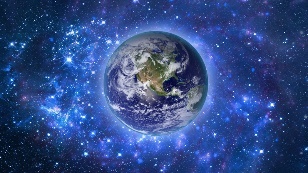 Willow Homework Grid: Earth and Space Willow Homework Grid: Earth and Space Willow Homework Grid: Earth and Space Willow Homework Grid: Earth and Space Willow Homework Grid: Earth and Space EnglishMathsTopic/CreativeWriting: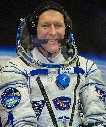 Write a biography (an account of a person’s life) about Tim Peake. You will need to research Tim Peake and find out about his education, work and achievements. Y5 – Can you use multi-clause sentences and include a relative clause in your writing?  Y6 – Can you try to use different adverbials in your writing? Date:Comments:Number and Calculations:Please practise multiplication (mental and written methods).Date:Comments:Science activity: Choose your own activity!1) Create a fact file about all the planets or one particular planet.2) Research the International Space Station and write down the most interesting facts.3) Think of a way to explain the different phases of the moon. Could you use a model or drawings?4) Explain why we have day and night using a model or drawings.Date:Comments:Date:Comments:Reading  There are lots of books/videos/web pages that include information on Space. Can you practise the pre-reading roles when you read the information to help you fully understand what you are reading?Y6 – What language structures and vocabulary can you identify that show what genre the text is?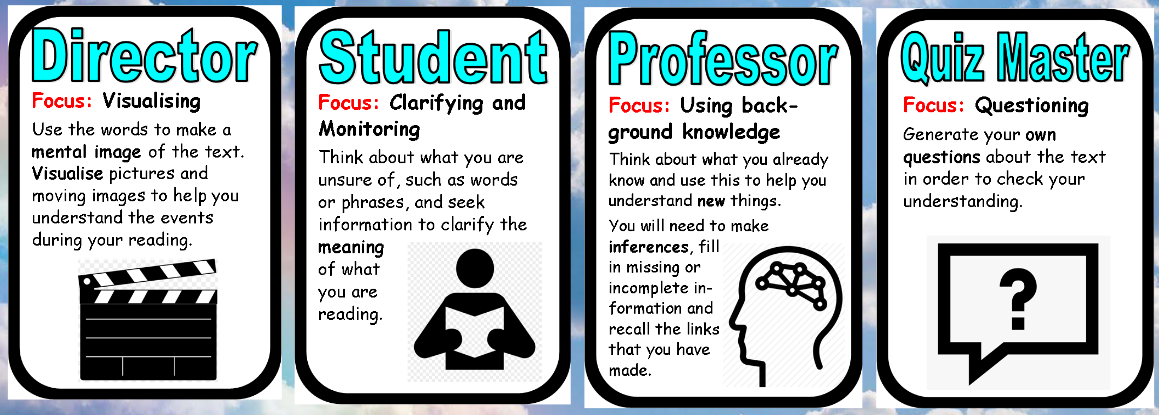 Date:Comments:Coordinates and shape:Y5: Draw a 10x10 coordinates plane on squared paper. Then, plot these shapes and label the shape you have drawn. 1)  (1, 3) (3, 3) (1, 1) (3, 1)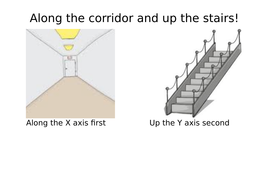            2)  (3, 5) (5, 7) (6, 6) (4, 4)            3)  (1, 6) (3, 6) (1, 9)           4) (9, 5.5) (8, 4) (10, 4)Y6: Draw a four quadrants coordinates plane from -9 to 9. Then, plot these coordinates and label the shape with the letter and the name of the shape.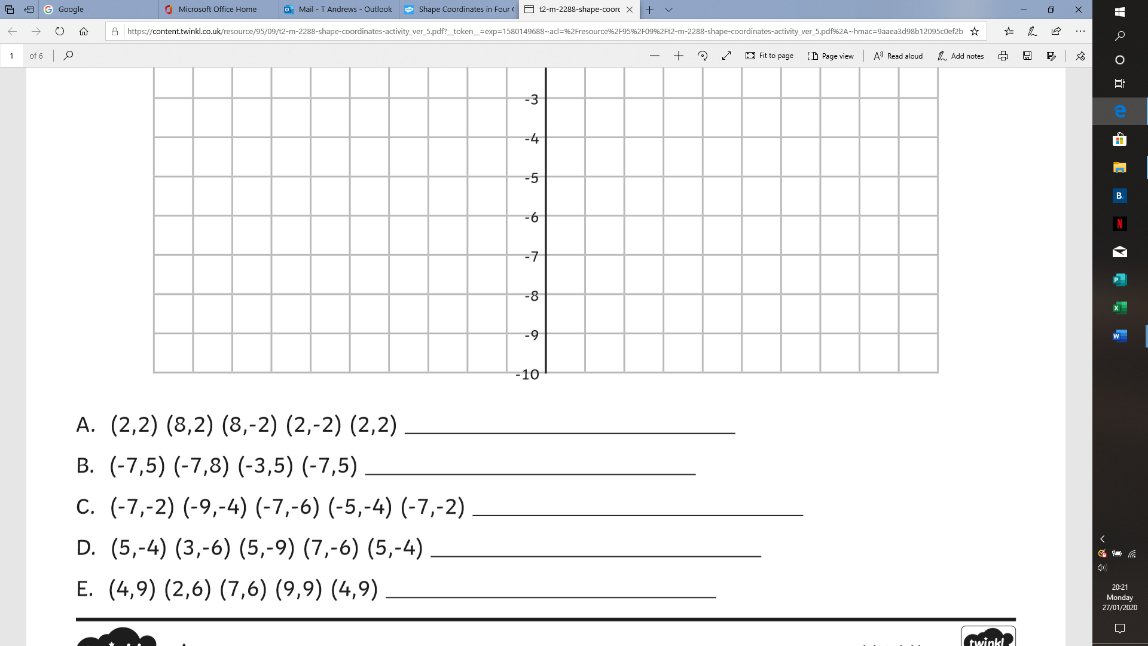 Date:Comments:PSCHE activity: 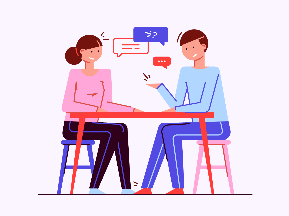 Can you interview someone (a parent/relative) about their job/career? Here are some of the questions you could ask: What is your job?Is this what you always wanted to be when you were younger?How did you become interested in the job you do now?What qualifications did you need to get your job?What do you have to do in your job?What skills do you need to have to be successful at your job?What are the advantages and disadvantages of your job?What type of person would you recommend your job to?Date:Comments:Date:Comments:Writing:Complete one of the writing tasks set about the 12 crazy planets short film. I have included the link here and the writing tasks below to choose from. Ensure you included the Y5 / Y6 objectives in your writing.The Planets on Vimeo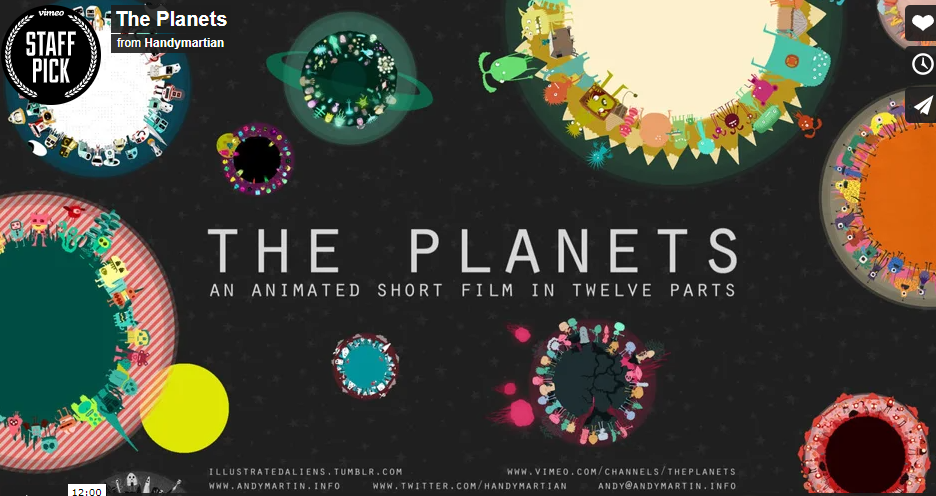 Date:Comments:Number, Place Value and Statistics Practice: Using the information about the planets below, can you practise these skills using the numbers?-Ordering the numbers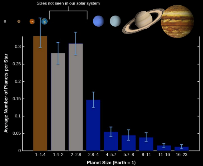 -Partitioning the numbers-Rounding the numbers (nearest whole number/to 10/to 100/to 1000)-Writing them as Roman Numerals-Drawing a bar graph to represent some of the data-Calculating some of them to find totals!Date:Comments:Discussion activity: 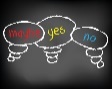 Here are some controversial statements/questions involving space. Please discuss these with your family and think about whether you agree or disagree with them. Can you explain why and give examples when you discuss them? Can you articulate the for and against points for each statement?We should dump our waste on the moon instead of using landfills on Planet earth.Should billions of pounds be spent on space research and travel when there is so much poverty on our planet?Aliens do exist.Mankind’s contribution to climate change has caused global destruction so we should look for another planet to live on.The rich and elite should be allowed to go on holidays to space if they can afford a rocket ticket.Date:Comments:Date:Comments:Spelling Practice: Our focus this term is to ensure we know the definitions of all the spellings we learn. Please write sentences that include the Y5/Y6 words (government to muscle). Spellings: government, guarantee, harass, hindrance, identity, immediate(ly), individual, interfere, interrupt, language, leisure, lightning, marvellous, mischievous and muscle. Date:Comments:Mental Maths Practice: 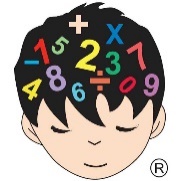 Was there anything in your daily mental maths practice this week that you need further practise with? Use this session to practise this skill.  Date:Comments:Art or DT activity: 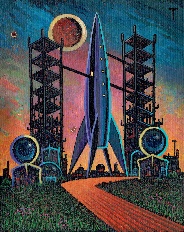 Can you create your own Peter Thorpe inspired art work? Think about using mediums if you wish. How could you make yours different but still be space-related?DT: What can you create using junk modelling that is space-related? Date:Comments:Date:Comments:Planets data to help with maths activity: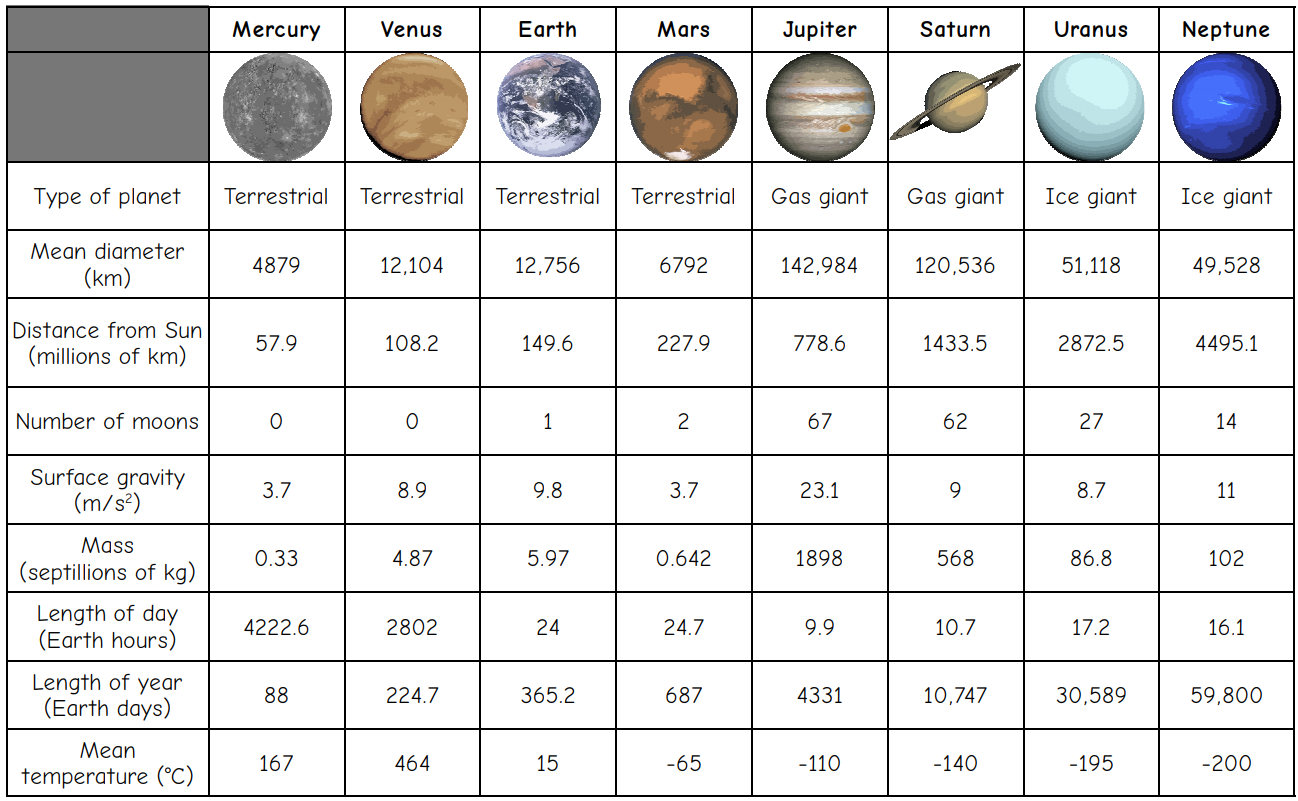 English writing tasks linked to the Planets Short Film:Tasks to choose from: